To be sold on AuctionsPlus Thursday 30th July 2015A/C HG, JG & TH Matthews590 Rising two year old Wethers45.5kg Average live weightTerrick West BloodlinesOJD VaccinatedPrimary contactJake Lebrocque0429 571 643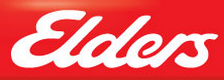 